Symetrická přechodka s těsněním USS 180-150Obsah dodávky: 1 kusSortiment: K
Typové číslo: 0055.0488Výrobce: MAICO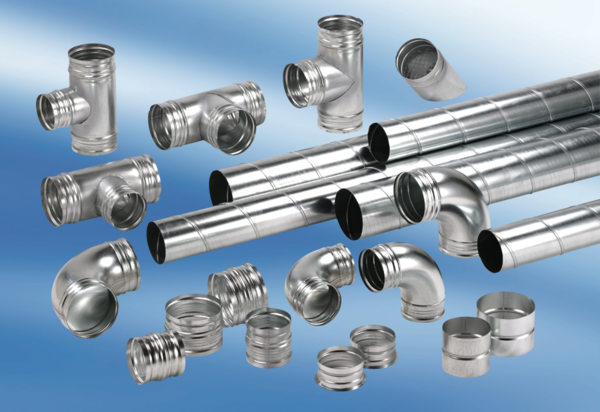 